Supplemental Figure. Local site and systemic adverse reactions in PWH within the first week following a single dose of SARS-CoV-2 mRNA vaccination. Mild: does not interfere with activity, moderate: some interference with activity, severe: prevents daily activity.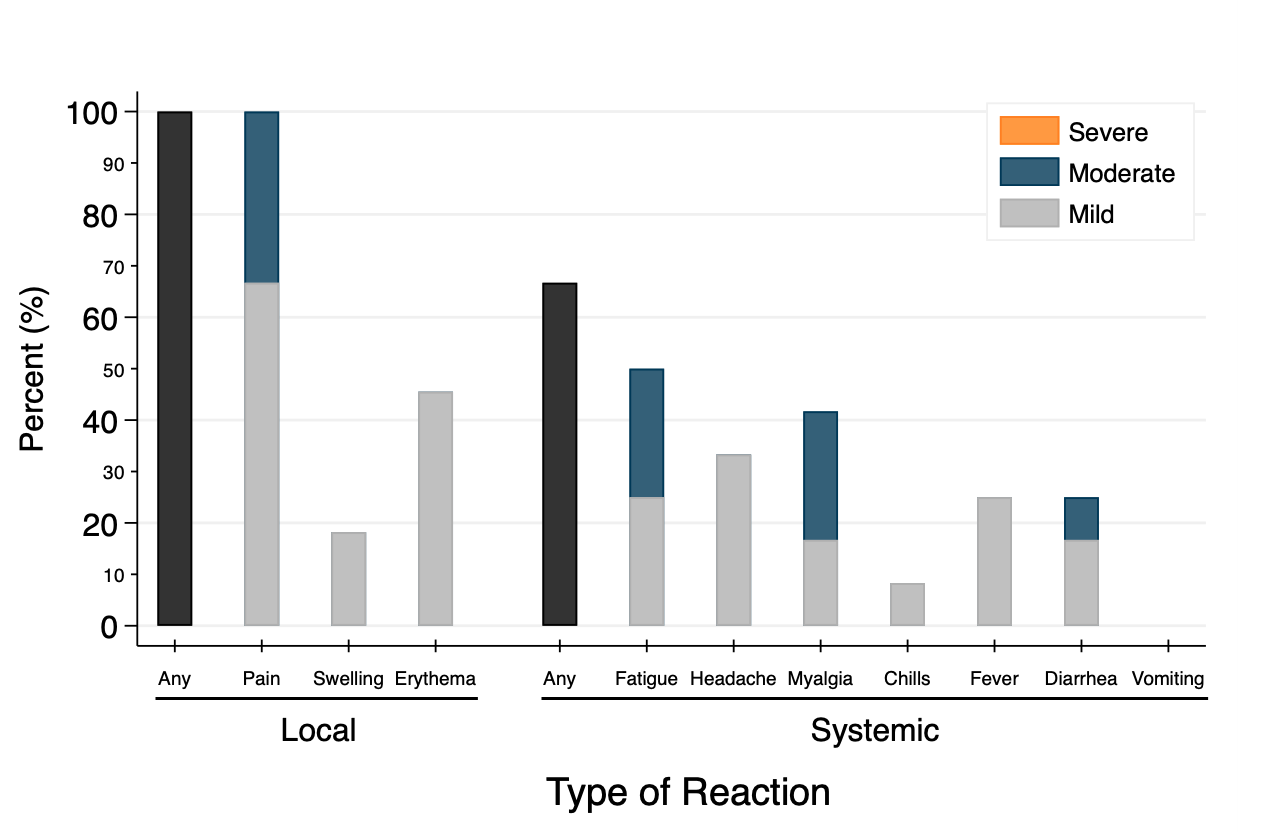 